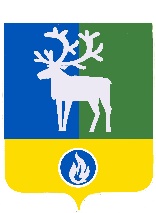 БЕЛОЯРСКИЙ РАЙОНХАНТЫ-МАНСИЙСКИЙ АВТОНОМНЫЙ ОКРУГ – ЮГРАДУМА БЕЛОЯРСКОГО РАЙОНАРЕШЕНИЕот 29 декабря 2020 года                                                                                                            № 75    О реализации инициативных проектов в Белоярском районеВ соответствии со статьями 26.1 и 56.1 Федерального закона от 6 октября 2003 года № 131-ФЗ «Об общих принципах организации местного самоуправления в Российской Федерации», статьей 10.1 Устава Белоярского района с целью активизации участия жителей Белоярского района в осуществлении местного самоуправления и решения вопросов местного значения посредством реализации на территории Белоярского района инициативных проектов Дума Белоярского района решила:Утвердить Порядок определения части территории Белоярского района, на которой могут реализовываться инициативные проекты, согласно приложению 1 к настоящему решению;Утвердить Порядок выявления мнения граждан по вопросу о поддержке инициативного проекта в Белоярском районе путём опроса граждан, согласно приложению 2 к настоящему решению;Утвердить Порядок выдвижения, внесения, обсуждения, рассмотрения инициативных проектов, а также проведения их конкурсного отбора в Белоярском районе, согласно приложению 3 к настоящему решению;Утвердить Порядок формирования и деятельности Согласительной комиссии по проведению конкурсного отбора инициативных проектов в Белоярском районе, согласно приложению 4 к настоящему решению;Утвердить Порядок расчета и возврата сумм инициативных платежей, подлежащих возврату лицам (в том числе организациям), осуществляющим их перечисление в бюджет Белоярского района, согласно приложению 5 к настоящему решению;Опубликовать настоящее решение в газете «Белоярские вести. Официальный выпуск».Настоящее решение вступает в силу с 1 января 2021 года.Председатель Думы Белоярского района         	                                                А.Г. БерестовГлава Белоярского района              		                                                С.П. МаненковПриложение 1 
к решению Думы Белоярского районаот 29 декабря 2020 года № 75ПОРЯДОКопределения части территории Белоярского района, на которой могут реализовываться инициативные проекты Настоящий Порядок определения части территории Белоярского района, на которой могут реализовываться инициативные проекты (далее - Порядок), принят в соответствии со статьей 26.1 Федерального закона от 6 октября 2003 года № 131-ФЗ «Об общих принципах организации местного самоуправления в Российской Федерации», устанавливает процедуру определения части территории Белоярского района, на которой могут реализовываться инициативные проекты.Для целей настоящего Порядка используются следующие основные понятия:инициативный проект – проект, внесенный в администрацию Белоярского района, посредством которого обеспечивается реализация мероприятий, имеющих приоритетное значение для жителей Белоярского района или его части по решению вопросов местного значения Белоярского района или исполнения отдельных переданных полномочий по решению вопросов местного значения городского и сельских поселений в границах Белоярского района;инициатор проекта – физические  и юридические лица, соответствующие требованиям, установленным Федеральным законом «Об общих принципах организации местного самоуправления в Российской Федерации, а также настоящим Порядком;инициативная группа – группа граждан, самоорганизованная на основе общности интересов с целью участия в решении вопросов местного значения посредством определения направления расходования бюджетных средств.1. Порядок внесения и рассмотрения заявления об определении территории, 
на которой может реализовываться инициативный проект1.1. Инициативные проекты, при наличии полномочий у органов местного самоуправления Белоярского района, могут реализовываться в интересах населения Белоярского района в целом, а также в интересах жителей следующих территорий Белоярского района: подъезд многоквартирного дома; многоквартирный дом; группа многоквартирных домов и (или) жилых домов (в том числе улица, квартал или иной элемент планировочной структуры);жилой микрорайон;группа жилых микрорайонов; населенный пункт;группа населенных пунктов;поселение;группа поселений.1.2. Для установления территории, на которой могут реализовываться инициативные проекты, инициатор проекта обращается в администрацию Белоярского района с заявлением в свободной форме об определении территории, на которой планирует реализовывать инициативный проект с описанием ее границ.	1.3. Заявление об определении территории в свободной форме, на которой планируется реализовывать инициативный проект подписывается инициаторами проекта.В случае, если инициатором проекта является инициативная группа, заявление подписывается всеми членами инициативной группы, с указанием фамилий, имен, отчеств, контактных телефонов.1.4. К заявлению инициатор проекта прилагает следующие документы:	1)   краткое описание инициативного проекта;	2)  копию протокола собрания инициативной группы о принятии решения о внесении в администрацию Белоярского района инициативного проекта и определении территории, на которой предлагается его реализация.	1.5. Администрация Белоярского района в течение 15 календарных дней со дня поступления заявления принимает решение:	1) об определении границ территории, на которой планируется реализовывать инициативный проект;	2) об отказе в определении границ территории, на которой планируется реализовывать инициативный проект.	1.6. Решение об отказе в определении границ территории, на которой предлагается реализовывать инициативный проект, принимается в следующих случаях:	1)  территория выходит за пределы территории Белоярского района;	2) запрашиваемая территория закреплена в установленном порядке за иными пользователями или находится в собственности иных лиц (публично-правовых образований);	3)  в границах запрашиваемой территории реализуется иной инициативный проект;	4) виды разрешенного использования земельного участка на запрашиваемой территории не соответствует целям инициативного проекта;	5) реализация инициативного проекта на запрашиваемой территории противоречит нормам федерального и/или регионального законодательства, муниципальным правовым актам;	6) органы местного самоуправления Белоярского района не обладают полномочиями по решению вопросов местного значения.1.7. О принятом решении сообщается инициатору проекта в письменном виде с обоснованием (в случае отказа) принятого решения в срок не позднее 3 рабочих дней со дня принятия указанного решения.Решение администрации Белоярского района об определении территории, на которой планируется реализовывать инициативный проект, размещается на официальном сайте органов местного самоуправления Белоярского района в информационно-телекоммуникационной сети «Интернет» в течение 3 рабочих дней со дня принятия указанного решения.1.8. При установлении случаев, указанных в части 1.5 настоящего Порядка, Администрация Белоярского района вправе предложить инициаторам проекта иную территорию для реализации инициативного проекта. 	1.9. Отказ в определении запрашиваемой для реализации инициативного проекта территории, не является препятствием к повторному представлению документов для определения указанной территории, при условии устранения препятствий, послуживших основанием для принятия администрацией Белоярского района соответствующего решения.2. Заключительные положения2.1. Решение администрации Белоярского района об отказе в определении территории, на которой планируется реализовывать инициативный проект, может быть обжаловано в установленном законодательством порядке.Приложение 2 
к решению Думы Белоярского районаот 29 декабря 2020 года № 75П О Р Я Д О Квыявления мнения граждан по вопросу о поддержке инициативного проекта на территории Белоярского района путём опроса граждан1.Общие положения1.1. Настоящий Порядок выявления мнений граждан по вопросу о поддержке инициативного проекта в Белоярском районе (далее - Порядок), принят в соответствии со статьей 26.1 Федерального закона от 6 октября 2003 года № 131-ФЗ «Об общих принципах организации местного самоуправления в Российской Федерации» и устанавливает возможность выявления мнения граждан по вопросу о поддержке инициативного проекта в Белоярском районе.1.2.  Для целей настоящего Порядка используются следующее основное понятие:инициативный проект – проект, внесенный в администрацию Белоярского района, посредством которого обеспечивается реализация мероприятий, имеющих приоритетное значение для жителей Белоярского района или его части по решению вопросов местного значения Белоярского района или исполнения отдельных переданных полномочий по решению вопросов местного значения городского и сельских поселений в границах Белоярского района.2. Выявление мнения граждан2.1. Выявление мнения граждан по вопросу о поддержке инициативного проекта может проводиться путём опроса граждан.2.2. Выявление мнения граждан по вопросу о поддержке инициативного проекта путём опроса граждан осуществляется в соответствии с Порядком назначения и проведения опроса граждан в Белоярском районе, утвержденным решением Думы Белоярского района от 28 октября 2020 года № 51 «Об утверждении Порядка назначения и проведения опроса граждан в Белоярском районе».Приложение 3
к решению Думы Белоярского районаот 29 декабря 2020 года № 75П О Р Я Д О Квыдвижения, внесения, обсуждения, рассмотрения инициативных проектов, а также проведения их конкурсного отбора в Белоярском районе1. Общие положения1.1. Настоящий Порядок выдвижения, внесения, обсуждения, рассмотрения инициативных проектов, а также проведения их конкурсного отбора в Белоярском районе (далее - Порядок)принят в соответствии со статьей 26.1 Федерального закона от 6 октября 2003 года № 131-ФЗ «Об общих принципах организации местного самоуправления в Российской Федерации» и устанавливает общие положения, а также правила осуществления процедур по выдвижению, внесению, обсуждению, рассмотрению инициативных проектов, а также проведению их конкурсного отбора в Белоярском районе.1.2. Основные понятия, используемые для целей настоящего Порядка:1) инициативный проект – проект, внесенный в администрацию Белоярского района, посредством которого обеспечивается реализация мероприятий, имеющих приоритетное значение для жителей Белоярского района или его части по решению вопросов местного значения Белоярского района, или исполнения отдельных переданных полномочий по решению вопросов местного значения городского и сельских поселений в границах Белоярского района;2) согласительная комиссия - постоянно действующий коллегиальный орган администрации Белоярского района, созданный в целях рассмотрения и проведения конкурсного отбора инициативных проектов;3) инициаторы проекта - физические и юридические лица, соответствующие требованиям, установленным Федеральным законом от 6 октября 2003 года № 131-ФЗ 
«Об общих принципах организации местного самоуправления в Российской Федерации, а также настоящим Порядком;4) уполномоченный орган - отраслевой орган администрации Белоярского района, определенный решением администрации Белоярского района ответственным за организацию работы по рассмотрению инициативных проектов, а также проведению их конкурсного отбора в Белоярском районе.2. Порядок выдвижения инициативных проектов2.1.	Выдвижение инициативных проектов осуществляется инициаторами проектов.2.2.	Инициаторами проектов могут выступать:инициативные группы численностью не менее десяти граждан, достигших шестнадцатилетнего возраста и проживающих на территории Белоярского района; старосты сельских населенных пунктов, входящих в состав Белоярского района;индивидуальные предприниматели, осуществляющие свою деятельность на территории Белоярского района;юридические лица, осуществляющие свою деятельность на территории Белоярского района, в том числе социально-ориентированные некоммерческие организации (далее - СОНКО).2.3.	Инициативные проекты, выдвигаемые инициаторами проектов, составляются по форме согласно приложению 1 к настоящему Порядку и должны содержать сведения, установленные законодательством об общих принципах организации местного самоуправления в Российской Федерации, а также настоящим Порядком.2.4.	Инициативные проекты, предлагаемые (планируемые) к реализации в очередном финансовом году, могут быть выдвинуты инициаторами проектов в текущем финансовом году.3. Порядок обсуждения инициативных проектов3.1. Выявление мнения граждан по вопросу о поддержке инициативного проекта может проводиться путём опроса граждан.3.2. Возможно рассмотрение нескольких инициативных проектов на одном сходе, на одном собрании, на одной конференции граждан или при проведении одного опроса граждан.3.3. Проведение схода, собрания, конференции и опроса граждан, осуществляется в соответствии с законодательством об общих принципах организации местного самоуправления в Российской Федерации, Уставом Белоярского района, а также решениями Думы Белоярского района.4. Порядок внесения инициативных проектов4.1.	Внесение инициативного проекта осуществляется инициатором проекта путём направления в уполномоченный орган инициативного проекта с приложением документов и материалов, входящих в состав проекта, протокола схода, собрания или конференции граждан, результатов опроса граждан, подтверждающих поддержку инициативного проекта жителями Белоярского района или его части.В случае, если инициатором проекта выступают физические лица, к инициативному проекту прилагается согласие на обработку их персональных данных, составленное по форме согласно приложению 3 к настоящему Порядку.5. Порядок рассмотрения инициативных проектов5.1. Инициативный проект, внесённый в администрацию Белоярского района, подлежит обязательному рассмотрению в течение 30 дней со дня его внесения на соответствие требованиям, установленным разделами 2-4 настоящего Порядка.5.2. Инициативный проект, внесенный в администрацию Белоярского района, подлежит регистрации в журнале инициативных проектов под порядковым номером с указанием даты и точного времени его представления (часы и минуты). На копии представленного перечня документов делается отметка о дате и времени представления инициативного проекта.5.3. Инициативные проекты в течение 3 рабочих дней со дня их внесения в администрацию Белоярского района направляются уполномоченным органом в адрес отраслевых органов администрации Белоярского района, курирующих направления деятельности, которым соответствует внесенный инициативный проект.5.4. Отраслевые органы администрации Белоярского района, курирующие направления деятельности, которым соответствует внесенный инициативный проект, осуществляют подготовку и направление в адрес уполномоченного органа заключения о правомерности, возможности, целесообразности реализации соответствующего инициативного проекта (далее – заключение).Подготовка и направление заключения осуществляется по каждому инициативному проекту в срок не позднее 10 дней со дня поступления проекта в отраслевой орган администрации Белоярского района, курирующий направления деятельности, которым соответствует внесенный инициативный проект.5.5. Уполномоченный орган в течении 3 рабочих дней со дня получения заключения назначает дату рассмотрения инициативных проектов Согласительной комиссией или в случае, если в администрацию Белоярского района внесено несколько инициативных проектов, в том числе с описанием аналогичных по содержанию приоритетных проблем, уполномоченный орган организует проведение конкурсного отбора.5.6. К рассмотрению Согласительной комиссией или конкурсному отбору не допускаются инициативные проекты, в случаях:1) несоблюдение установленного порядка внесения инициативного проекта и его рассмотрения;2) несоответствие инициативного проекта требованиям федеральных законов и иных нормативных правовых актов Российской Федерации, законов и иных нормативных правовых актов субъектов Российской Федерации, Уставу Белоярского района;3) невозможность реализации инициативного проекта ввиду отсутствия у органов местного самоуправления Белоярского района необходимых полномочий и прав;4) отсутствие средств бюджета Белоярского района в объеме средств, необходимом для реализации инициативного проекта, источником формирования которых не являются инициативные платежи;5) наличие возможности решения описанной в инициативном проекте проблемы более эффективным способом.5.7. В случае, установленном п. 5.5 настоящего Порядка инициатор проекта уведомляется не позднее чем за 2 рабочих дня до дня рассмотрения Согласительной комиссией или конкурсного отбора инициативных проектов в письменном виде с обоснованием принятого решения.5.8. Администрация Белоярского района вправе предложить инициаторам проекта совместно доработать инициативный проект, а также рекомендовать предоставить его на рассмотрение органа местного самоуправления иного муниципального образования или государственного органа в соответствии с их компетенцией.6. Порядок рассмотрения инициативных проектов Согласительной комиссией и проведения конкурсного отбора6.1. В случае, установленном пунктом 5.4 настоящего Порядка, инициативные проекты подлежат конкурсному отбору, проводимому Согласительной комиссией.6.2 Согласительная комиссия осуществляет свою деятельность в соответствии с Порядком формирования и деятельности Согласительной комиссии.6.3. Состав Согласительной комиссии утверждается администрацией Белоярского района.6.4. Организатором конкурсного отбора является уполномоченный орган, который осуществляет следующие функции:1) определяет дату, время, место проведения конкурсного отбора;2) информирует о проведении конкурсного отбора инициаторов проекта;3) готовит извещение о проведении конкурсного отбора, обеспечивает его размещение на официальном сайте органов местного самоуправления Белоярского района в информационно-коммуникационной сети «Интернет» и в газете «Белоярские вести»;4) предает в Согласительную комиссию инициативные проекты, поступившие в администрацию Белоярского района и допущенные к конкурсному отбору с приложением к каждому проекту следующих документов:- информации в произвольной письменной форме об отнесении инициативного проекта к вопросам местного значения, в рамках которого планируется реализация инициативного проекта;- выписки из решения о бюджете или сводной бюджетной росписи бюджета Белоярского района о бюджетных ассигнованиях, предусмотренных на реализацию инициативного проекта в текущем году;- гарантийного письма о готовности юридических лиц, индивидуальных предпринимателей, населения муниципального образования принять участие в софинансировании инициативного проекта и (или) о готовности оказания ими содействия в реализации инициативного проекта посредством трудовых ресурсов;5) назначает дату первого заседания Согласительной комиссии;6) осуществляет техническое обеспечение деятельности Согласительной комиссии;7) доводит до сведения участников конкурсного отбора информацию о результатах конкурсного отбора.6.5. Согласительная комиссия осуществляет рассмотрение инициативных проектов в срок не более 5 рабочих дней со дня их поступления.6.6. Отбор инициативных проектов осуществляется в соответствии с методикой и критериями оценки инициативных проектов, установленными разделом 7 настоящего Порядка.6.7. Инициатор проекта не менее чем за 5 рабочих дней до даты проведения конкурсного отбора имеет право отозвать свой инициативный проект и отказаться от участия в конкурсном отборе, сообщив об этом в письменной форме уполномоченному органу.6.8. Согласительная комиссия по результатам рассмотрения инициативного проекта принимает одно из следующих решений:признать инициативный проект прошедшим конкурсный; признать инициативный проект не прошедшим конкурсный отбор.6.9. Решение Согласительной комиссией принимается по каждому представленному инициативному проекту.7. Методика и критерии оценки инициативных проектов7.1. Методика оценки инициативных проектов определяет алгоритм расчёта итоговой оценки инициативного проекта по установленным критериям оценки.7.2. Перечень критериев оценки инициативных проектов и их балльное значение устанавливается приложением 2 к настоящему Порядку.7.3. Оценка инициативного проекта осуществляется отдельно по каждому инициативному проекту.7.4. Оценка инициативного проекта по каждому критерию определяется в баллах.7.5. При проведении конкурсного отбора Согласительная комиссия осуществляет ранжирование инициативных проектов по набранному количеству баллов.7.6. Победителями конкурсного отбора признаются инициативные проекты, набравшие наибольшее количество баллов по отношению к остальным инициативным проектам.В случае, если два или более инициативных проекта получили равную оценку, наиболее высокий рейтинг присваивается инициативному проекту, объем привлекаемых средств из внебюджетных источников финансирования которого больше.В случае одинакового объема привлекаемых средств из внебюджетных источников финансирования более высокий рейтинг присваивается участнику с наиболее ранней датой внесения инициативного проекта.Если для рассмотрения Согласительной комиссией представлен один проект, который соответствует требованиям, установленным в разделе 2 настоящего Порядка, то такой проект признается победителем конкурса без расчета рейтинга.7.7. По результатам заседания Согласительной комиссии составляется протокол заседания комиссии, который подписывается председателем и секретарем Согласительной комиссии.7.8. Согласительная комиссия формирует перечень прошедших конкурсный отбор инициативных проектов, набравших наибольшее количество баллов, который представляется в уполномоченный орган в течение 1 рабочего дня со дня проведения заседания.7.9. Уполномоченный орган в течение 3 рабочих дней после принятия решения Согласительной комиссией доводит до сведения инициатора проекта его результаты и размещает Перечень инициативных проектов-победителей на официальном сайте органов местного самоуправления Белоярского района в информационной-телекоммуникационной сети «Интернет».7.10. Заявки, документы и материалы, прошедшие конкурсный отбор, участникам конкурсного отбора не возвращаются.8. Порядок реализации инициативных проектов8.1.	На основании протокола заседания Согласительной комиссии ответственные исполнители муниципальных программ Белоярского района обеспечивают включение мероприятий по реализации инициативных проектов в состав муниципальных программ Белоярского района.8.2.	Реализация инициативных проектов осуществляется на условиях софинансирования за счёт средств бюджета Белоярского района, инициативных платежей в объёме, предусмотренном инициативным проектом и (или) добровольного имущественного и (или) трудового участия в реализации инициативного проекта инициатора проекта собственными и (или) привлечёнными силами в объёме, предусмотренном инициативным проектом.8.3.	Инициатор проекта до начала его реализации за счёт средств бюджета Белоярского района обеспечивает внесение инициативных платежей в доход бюджета Белоярского района на основании договора пожертвования, заключенного с администрацией Белоярского района, и (или) заключает с администрацией Белоярского района договор добровольного пожертвования имущества и (или) договор на безвозмездное оказание услуг/выполнение работ по реализации инициативного проекта. 8.4.	Учёт инициативных платежей осуществляется отдельно по каждому проекту.8.5.	Контроль за целевым расходованием аккумулированных инициативных платежей осуществляется в соответствии с бюджетным законодательством Российской Федерации.8.6.	Контроль за ходом реализации инициативного проекта осуществляют ответственные исполнители муниципальных программ Белоярского района, в рамках которых предусмотрена реализация соответствующих инициативных проектов.Инициаторы проекта, другие граждане, проживающие на территории Белоярского района, уполномоченные сходом, собранием или конференцией граждан, а также иные лица, определяемые законодательством Российской Федерации, вправе осуществлять общественный контроль за реализацией инициативного проекта в формах, не противоречащих законодательству Российской Федерации.8.7.	Инициаторы проекта или их представители принимают обязательное участие в приёмке результатов поставки товаров, выполнения работ, оказания услуг.Члены Согласительной комиссии имеют право на участие в приёмке результатов поставки товаров, выполнения работ, оказания услуг.8.8.	Инициатор проекта, члены Согласительной комиссии имеют право на доступ к информации о ходе принятого к реализации инициативного проекта. 8.9.	Ответственные исполнители муниципальных программ Белоярского района, в состав которых включены мероприятия по реализации инициативного проекта, ежемесячно в срок не позднее 5 числа месяца, следующего за отчётным, направляют в уполномоченный орган и финансовый орган администрации Белоярского района отчёт о ходе реализации инициативного проекта.8.10.	Ответственные исполнители муниципальных программ Белоярского района в срок до 31 декабря года, в котором был реализован инициативный проект, обеспечивают направление документов, подтверждающих окончание реализации инициативного проекта (акты приемки, акты выполненных работ, акты оказанных услуг, документы, подтверждающие оплату, протоколы собраний групп в целях проведения общественного контроля за реализацией проекта, фотографии и др.) в уполномоченный орган.8.11.	Информация о рассмотрении инициативного проекта администрацией Белоярского района, о ходе реализации инициативного проекта, в том числе об использовании денежных средств, о добровольном имущественном и (или) трудовом участии заинтересованных в его реализации лиц, подлежит опубликованию (обнародованию) и размещению на официальном сайте органов местного самоуправления Белоярского района в информационно-телекоммуникационной сети «Интернет».8.12.	Отчет об итогах реализации инициативного проекта подлежит опубликованию (обнародованию) и размещению на официальном сайте органов местного самоуправления Белоярского района в разделе «Инициативные проекты» в течение 30 календарных дней со дня завершения реализации инициативного проекта.Приложение 1 
к Порядку выдвижения, внесения, обсуждения, рассмотрения инициативных проектов, а также проведения их конкурсного отбора в Белоярском районеИНИЦИАТИВНЫЙ ПРОЕКТ «____»___________20__г.Инициатор(ы) проекта (Представитель инициатора)         ___________________ 		Ф.И.О.(подпись)Приложение: Расчёт и обоснование предполагаемой стоимости инициативного проекта и (или) проектно-сметная (сметная) документация.Гарантийное письмо, подписанное инициатором проекта (представителем инициатора), содержащее обязательства по обеспечению инициативных платежей и (или) добровольному имущественному участию и (или) по трудовому участию в реализации инициативного проекта инициаторами проекта.Документы, подтверждающие полномочия инициатора проекта: копия паспорта, копия доверенности (в случае необходимости), решение о назначении руководителя, копия устава и другие документы, подтверждающие полномочия.Презентационные материалы к инициативному проекту (с использованием средств визуализации инициативного проекта).Дополнительные материалы (чертежи, макеты, графические материалы и другие) при необходимости.Согласие на обработку персональных данных инициатора проекта (представителя инициативной группы).Приложение 2
к Порядку выдвижения, внесения, обсуждения, рассмотрения инициативных проектов, а такжепроведения их конкурсного отбора в Белоярском районеКРИТЕРИИоценки инициативных проектов, представленных для конкурсного отбора   Приложение  3к Порядку выдвижения, внесения, обсуждения, рассмотрения инициативных проектов, а также проведения их конкурсного отбора в Белоярском районеС О Г Л А С И Ена обработку персональных данныхЯ,______________________________________________________________________(Фамилия, имя, отчество, адрес, номер основного документа,_____________________________________________________________________________удостоверяющего его личность, сведения о дате выдачи указанного документа и выдавшем _____________________________________________________________________________,его органе)в соответствии со статьёй 9 Федерального закона от 27 июля 2006 года 
№ 152-ФЗ «О персональных данных» выражаю своё согласие на обработку 
администрацией Белоярского района (ул. Центральная, д. 9, г. Белоярский, Ханты-Мансийский автономный округ – Югра, 628162) моих персональных данных.1.	Администрация Белоярского района вправе осуществлять обработку моих персональных данных (сбор, систематизацию, накопление, хранение, уточнение (обновление, изменение), использование, распространение (в том числе передачу), блокирование, уничтожение моих персональных данных) в документарной и электронной форме.2.	Перечень персональных данных, на обработку которых даётся настоящее согласие: фамилия, имя, отчество, дата рождения, серия и номер паспорта или заменяющего его документа, адрес места жительства.3.	Настоящее согласие действует бессрочно. Условием прекращения обработки персональных данных является получение моего письменного отзыва настоящего согласия. Администрация Белоярского района прекращает обработку персональных данных и в случае, если сохранения персональных данных не требуется, уничтожает их в срок, не превышающий 30 дней с даты поступления указанного отзыва. Администрация Белоярского района вправе после получения отзыва настоящего согласия продолжать обработку моих персональных данных в той части, в которой для ее осуществления согласия не требуется или не будет требоваться в силу действующего законодательства. Настоящий пункт является соглашением между мной и администрацией Белоярского района об изменении срока прекращения обработки моих персональных данных после поступления отзыва настоящего согласия.4.	Администрация Белоярского района вправе обрабатывать мои персональные данные в целях рассмотрения инициативного проекта, а также в целях исполнения иных полномочий в соответствии с действующим законодательством.5.	Я даю согласие на передачу своих персональных данных третьим лицам для их обработки способами, указанными в пункте 1 настоящего согласия, для достижения целей, указанных в пункте 4 настоящего согласия.«___» __________ 20___ г.                                                               ______________ (подпись)Приложение 4
к решению Думы Белоярского районаот 29 декабря 2020 года № 75П О Р Я Д О К
формирования и деятельности Согласительной комиссии по проведению конкурсного отбора инициативных проектов1. Общие положения1.1. Настоящий Порядок формирования и деятельности Согласительной комиссии по проведению конкурсного отбора инициативных проектов (далее - Порядок) принят в соответствии со статьей 26.1 Федерального закона от 6 октября 2003 года № 131-ФЗ 
«Об общих принципах организации местного самоуправления в Российской Федерации» 
и устанавливает общие положения определяет порядок формирования и работы Согласительной комиссии по организации и проведению конкурсного отбора инициативных проектов (далее – Согласительная комиссия, комиссия).1.2. Согласительная комиссия осуществляет свою деятельность на основе Конституции Российской Федерации, федеральных законов, иных нормативных правовых актов Российской Федерации, Порядка выдвижения, внесения, обсуждения, рассмотрения инициативных проектов,  а также проведения их конкурсного отбора в Белоярском районе (далее – Порядок проведения конкурсного отбора) и настоящего Порядка.1.3. Состав Согласительной комиссии формируется администрацией Белоярского района в количестве 6 человек. При этом половина от общего числа членов Согласительной комиссии должна быть назначена на основе предложений Думы Белоярского района.1.5. Состав Согласительной комиссии утверждается распоряжением администрации Белоярского района.2. Основные задачи, функции и права Согласительной комиссии2.1. Основной задачей Согласительной комиссии является определение лучшего, из числа представленных на конкурсный отбор, инициативного проекта для реализации на территории Белоярского района или его части.2.2.   В заседаниях Согласительной комиссии могут участвовать приглашённые лица, не являющиеся членами Согласительной комиссии.2.3.Инициаторы проектов и их представители могут принять участие в заседании Согласительной комиссии в качестве приглашённых лиц для изложения своей позиции по инициативным проектам, рассматриваемым на заседании.2.4.   Согласительная комиссия осуществляет следующие функции:1)  информирует о ходе проведения конкурсного отбора;2) оценивает представленные для участия в конкурсном отборе инициативные проекты в соответствии с критериями оценки инициативных проектов, установленными Порядком проведения конкурсного отбора;3) принимает решение о признании инициативного проекта прошедшим или не прошедшим конкурсный отбор;4) формирует перечень прошедших конкурсный отбор проектов, набравших наибольшее количество баллов.2.5. Согласительная комиссия имеет право:1) запрашивать от должностных лиц организаций независимо от форм собственности сведения, необходимые для работы Согласительной комиссии, а также приглашать должностных лиц и граждан для получения от них пояснений по вопросам, рассматриваемым Согласительной комиссией;2) привлекать к своей работе должностных лиц администрации Белоярского района, а также представителей государственных, общественных организаций, экспертов (по согласованию);3) принимать решения по вопросам, входящим в компетенцию Согласительной комиссии.2.6.	Согласительная комиссия состоит из председателя Согласительной комиссии, заместителя председателя Согласительной комиссии, секретаря Согласительной комиссии и членов Согласительной комиссии.В случае временного отсутствия секретаря Согласительной комиссии исполнение его обязанностей по поручению председателя Согласительной комиссии возлагается на одного из членов Согласительной комиссии.2.7.	Полномочия членов Согласительной комиссии:1) председатель Согласительной комиссии: руководит деятельностью Согласительной комиссии, организует её работу; ведёт заседания Согласительной комиссии, подписывает протоколы заседаний; осуществляет общий контроль за реализацией принятых Согласительной комиссией решений; участвует в работе Согласительной комиссии в качестве члена Согласительной комиссии;2) заместитель председателя Согласительной комиссии: исполняет полномочия председателя Согласительной комиссии в отсутствие председателя; участвует в работе Согласительной комиссии в качестве члена Согласительной комиссии;3) секретарь Согласительной комиссии: формирует проект повестки очередного заседания Согласительной комиссии; обеспечивает подготовку материалов к заседанию Согласительной комиссии; оповещает членов Согласительной комиссии об очередных её заседаниях; ведёт и подписывает протоколы заседаний Согласительной комиссии; участвует в работе Согласительной комиссии в качестве члена Согласительной комиссии;4) члены Согласительной комиссии: осуществляют рассмотрение и оценку представленных инициативных проектов; участвуют в голосовании и принятии решений о признании инициативного проекта прошедшим или не прошедшим конкурсный отбор.2.8. Заседание Согласительной комиссии считается правомочным, если на нем присутствует более половины состава лиц, входящих в состав Согласительной комиссии.2.9.	Решение Согласительной комиссии об инициативных проектах, прошедших конкурсный отбор, принимается открытым голосованием простым большинством голосов присутствующих на заседании лиц, входящих в состав Согласительной комиссии.В случае равенства голосов решающим является голос председательствующего на заседании Согласительной комиссии.2.10.	Решение Согласительной комиссии оформляются протоколом в течение 2 рабочих дней со дня заседания Согласительной комиссии, подписываются председателем и секретарём Согласительной комиссии.2.11. После подписания Протокол заседания Согласительной комиссии незамедлительно направляется главе Белоярского района.2.12. Организационно-техническое обеспечение деятельности, организацию и ведение делопроизводства Согласительной комиссии осуществляет администрация Белоярского района.Приложение 5
к решению Думы Белоярского районаот 29 декабря 2020 года № 75П О Р Я Д О Красчета и возврата сумм инициативных платежей, подлежащих возврату лицам (в том числе организациям), осуществляющим их перечисление в бюджет Белоярского районаОбщие положения1.1. Настоящий Порядок расчета и возврата сумм инициативных платежей, подлежащих возврату лицам (в том числе организациям), осуществляющим их перечисление в бюджет Белоярского района (далее – Порядок), принят в соответствии со статьей 56.1 Федерального закона от 6 октября 2003 года № 131-ФЗ «Об общих принципах организации местного самоуправления в Российской Федерации» (далее — Федеральный Законом «Об общих принципах организации местного самоуправления в Российской Федерации»).1.2. Для целей настоящего Порядка используются следующие основные понятия:инициативный проект - проект, внесенный в администрацию Белоярского района, посредством которого обеспечивается реализация мероприятий, имеющих приоритетное значение для жителей Белоярского района или его части по решению вопросов местного значения вопросов Белоярского района или исполнения отдельных переданных полномочий по решению вопросов местного значения городского и сельских поселений в границах Белоярского района;инициатор проекта - физические и юридические лица, соответствующие требованиям, установленным Федеральным законом «Об общих принципах организации местного самоуправления в Российской Федерации», а также настоящим Порядком;инициативный платеж - это денежные средства граждан, индивидуальных предпринимателей, юридических лиц, уплачиваемые на добровольной основе и зачисляемые в бюджет Белоярского района в целях реализации конкретных инициативных проектов.Возврат инициативных платежей 2.1. В случае, если инициативный проект не был реализован либо в случае остатка денежных средств по итогам реализации инициативного проекта, не использованных в целях реализации инициативного проекта, инициативные платежи подлежат возврату инициаторам проекта, осуществившим их перечисление в бюджет Белоярского района (далее - денежные средства, подлежащие возврату).2.2. Размер денежных средств, подлежащих возврату инициаторам проекта, рассчитывается в процентном соотношении в соответствии с установленным софинансированием инициативного проекта, исходя из сложившегося остатка денежных средств по итогам реализации инициативного проекта.2.3. Ответственные исполнители муниципальных программ Белоярского района, в рамках которых предусмотрена реализация соответствующих инициативных проектов, осуществляющие учёт инициативных платежей, в случае поступления заявления от инициаторов проекта на возврат денежных средств, осуществляют возврат денежных средств в соответствии с Порядком документооборота по начислению, учету и возврату платежей бюджета Белоярского района, утвержденным постановлением администрации Белоярского района от 6 февраля 2014 года № 140 «Об утверждении Порядка документооборота по начислению, учету и возврату платежей бюджета Белоярского района».№ п/пОбщая характеристика проекта1.Наименование инициативного проекта2.Описание инициативного проектаадрес и описание места расположения реализации инициативного проектацель и задачи инициативного проектаописание вопроса (проблемы), решение которого имеет приоритетное значение для жителей муниципального образования и (или) его частимероприятия по реализации инициативного проектаописание ожидаемого результата (ожидаемых результатов) реализации инициативного проектапланируемые сроки реализации инициативного проектаколичество благополучателей от реализации проекта, человекрасчет необходимых расходов на реализацию инициативного проекта, тыс. рублей3.Финансирование инициативного проекта3.Вклад в реализацию инициативного проекта со стороны граждан, индивидуальных предпринимателей и юридических лиц3.нефинансовый вклад: 3.количество граждан, готовых оказать содействие, человек3.трудозатраты, тыс. рублей3.участие на безвозмездной основе в поставке товаров, выполнении работ, оказании услуг3.другое3.финансовый вклад:3.объем привлеченных средств, тыс. рублей3.доля объема привлеченных средств в общем объеме расходов на реализацию проекта, %3.подтверждающие документы (гарантийные письма).3.Бюджет муниципального образования3.объем средств, тыс. рублей3.доля объема средств муниципального образования в общем объеме расходов на реализацию проекта, %4.Наличие технической документации/локального сметного расчета4.описание существующей технической документации/сметы инициативного проекта5.Сведения   об   оригинальности/необычности инициативного проекта (использование инновационных подходов и технологий в проекте)6.Сведения об использовании средств массовой информации и других средств информирования населения при обсуждении инициативного проекта6.использование специальных информационных досок/стендов;6.наличие публикаций в газетах6.информация по телевидению6.информация в Интернете, социальных сетях7.Ожидаемые результаты инициативного проекта7.Социальная эффективность7.число благополучателей, человек 7.число лиц, вовлеченных в реализацию проекта, человек7.количество мероприятий, которые можно провести при создании объекта в ходе реализации проекта7.Экономическая эффективность7.эксплуатационные расходы (в год) на содержание инициативного проекта, тыс. рублей7.доходы муниципального бюджета (в год) от эксплуатации инициативного проекта, тыс. рублей7.рост посещаемости инициативного проекта, человек в год7.повышение туристической привлекательности населенного пункта, роста количества туристов, человек7.количество созданных рабочих мест, человек7.создание новых бизнесов, единиц8.Наличие механизмов эффективной эксплуатации и содержания инициативного проекта8.хозяйствующий субъект, который будет отвечать за эксплуатацию и содержание созданного инициативного проекта8.указание соответствующих для этого ресурсов, тыс. рублей  9.Сведения об инициативной группе9.контакты инициативной группы (ФИО, тел., адрес электронной почты)9.состав инициативной группы, человек№№ п/пНаименования критериев конкурсного отбораЗначения критериев конкурсного отбораКоличество баллов12341.Социальная и экономическая эффективность реализации проектаСоциальная и экономическая эффективность реализации проектаСоциальная и экономическая эффективность реализации проекта1.1.Доля благополучателей в общей численности населения населенного пунктаот 61 до 100%401.1.Доля благополучателей в общей численности населения населенного пунктаот 31 до 60%201.1.Доля благополучателей в общей численности населения населенного пунктаот 0 до 30%101.2.«Долговечность» результатов проектаболее 5 лет151.2.«Долговечность» результатов проектаот 1 года до 5 лет101.2.«Долговечность» результатов проектаот 0 до 1 года51.3.Возможность содержания и эксплуатации объекта, возведенного в результате реализации инициативного проекта, за счет средств местного бюджетада101.3.Возможность содержания и эксплуатации объекта, возведенного в результате реализации инициативного проекта, за счет средств местного бюджетанет02.Степень участия населения муниципального образования в определении и решении проблемы, заявленной в инициативном проекте(оценивается по количеству членов инициативной группы, участников собрания, поступивших в администрацию предложений и замечаний к проекту)Степень участия населения муниципального образования в определении и решении проблемы, заявленной в инициативном проекте(оценивается по количеству членов инициативной группы, участников собрания, поступивших в администрацию предложений и замечаний к проекту)Степень участия населения муниципального образования в определении и решении проблемы, заявленной в инициативном проекте(оценивается по количеству членов инициативной группы, участников собрания, поступивших в администрацию предложений и замечаний к проекту)2.1.Участие населения в определении проблемы, на решение которой направлен инициативный проектда52.1.Участие населения в определении проблемы, на решение которой направлен инициативный проектнет02.2Участие населения в определении параметров инициативного проекта (размер, объем)да32.2Участие населения в определении параметров инициативного проекта (размер, объем)нет02.3.Информирование населения в процессе отбора приоритетной проблемы и разработки инициативного проектада22.3.Информирование населения в процессе отбора приоритетной проблемы и разработки инициативного проектанет03.Актуальность (острота) проблемыАктуальность (острота) проблемыАктуальность (острота) проблемы3.1Средняя - проблема достаточно широко осознается целевой группой населения, ее решение может привести к улучшению качества жизни 5 3.2Высокая - отсутствие решения будет негативно сказываться на качестве жизни населения 10 3.3.Очень высокая - решение проблемы необходимо для поддержания и сохранения условий жизнеобеспечения населения 15 4Наличие мероприятий по уменьшению негативного воздействия на состояние окружающей среды и здоровья населения:Наличие мероприятий по уменьшению негативного воздействия на состояние окружающей среды и здоровья населения:Наличие мероприятий по уменьшению негативного воздействия на состояние окружающей среды и здоровья населения:4.1Не предусматривается04.2.Наличие мероприятий, связанных с обустройством территории населенного пункта (озеленение, расчистка и обустройство водных объектов, ликвидация свалок и т.п.)104.3.Наличие проектов, связанных с уменьшением негативного воздействия на состояние окружающей среды (обустройство парковых зон, строительство и реконструкция очистных сооружений и пр.) 155Вклад участников реализации проекта в его финансированиеВклад участников реализации проекта в его финансированиеВклад участников реализации проекта в его финансирование5.1.Уровень софинансирования проекта со стороны бюджета муниципального образованияот 5% и свыше105.1.Уровень софинансирования проекта со стороны бюджета муниципального образованияот 3% до 5%55.1.Уровень софинансирования проекта со стороны бюджета муниципального образованиядо 3%25.2.Уровень софинансирования проекта со стороны населенияот 1% и свыше35.2.Уровень софинансирования проекта со стороны населенияот 0,5% до 1%25.2.Уровень софинансирования проекта со стороны населения0%05.3.Уровень софинансирования проекта со стороны организаций и других внебюджетных источниковот 1% и свыше55.3.Уровень софинансирования проекта со стороны организаций и других внебюджетных источниковот 0,5% до 1%35.3.Уровень софинансирования проекта со стороны организаций и других внебюджетных источников0%05.4.Вклад населения в реализацию проекта в не денежной форме (трудовое участие, материалы и другие формы)предусматривает55.4.Вклад населения в реализацию проекта в не денежной форме (трудовое участие, материалы и другие формы)не предусматривает05.5.Вклад организаций и других внебюджетных источников в реализацию проекта в не денежной форме (трудовое участие, материалы и другие формы)предусматривает55.5.Вклад организаций и других внебюджетных источников в реализацию проекта в не денежной форме (трудовое участие, материалы и другие формы)не предусматривает0